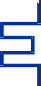 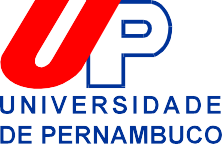 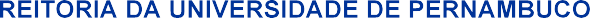 ANEXO IPRÓ-REITORIA DE GRADUAÇÃO – PROGRAD-CAEEdital PROGRAD-CAE/PFAUPE/UPE nº 05/2023 - PLANO DE MONITORIA ANEXO I – TERMO DE COMPROMISSO DOCENTEEu,						,		professor(a)		do(s)		componente(s) curricular(es)						do Curso de					, da Universidadede Pernambuco, ministrado na Unidade de Educação								, comprometo-me	a	orientar	o	Plano	de		Trabalho	de	Monitoria-UPEintitulado	 horária de 12 horas semanais, no período de Maio de 2023 a Março de 2024.cumprindo	carga 	,	de	de 2023.Assinatura do (a) Professor (a) Orientador (a)Assinatura do (a) Coordenador(a) de Curso ou de GraduaçãoOBS: Sendo manuscrito, usar letra de forma.UNIVERSIDADE DE PERNAMBUCO - UPE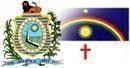 Av. Agamenon Magalhães, s/n, Santo Amaro – Recife-PECEP - 50100-010 – FONE: (81) 3183.3700 – FAX: (81) 3183.3758Site: www.upe.br – CNPJ: 11.022.597/0001-91Nome completo:Nome completo:Nome completo:Nome completo:CPF:CPF:CPF:Endereço completo:Endereço completo:Endereço completo:Endereço completo:Endereço completo:Endereço completo:CEP:Identidade:Órgão Emissor:Órgão Emissor:UF:UF:Data da Expedição:Data da Expedição:E-mail (atualizado e em uso):E-mail (atualizado e em uso):E-mail (atualizado e em uso):E-mail (atualizado e em uso):E-mail (atualizado e em uso):E-mail (atualizado e em uso):E-mail (atualizado e em uso):Unidade:Unidade:Curso:Curso:Curso:Curso:Curso:Contatos telefônicos(atualizados)/DDD: e-mail(atualizado):Contatos telefônicos(atualizados)/DDD: e-mail(atualizado):Contatos telefônicos(atualizados)/DDD: e-mail(atualizado):Contatos telefônicos(atualizados)/DDD: e-mail(atualizado):Contatos telefônicos(atualizados)/DDD: e-mail(atualizado):Contatos telefônicos(atualizados)/DDD: e-mail(atualizado):Contatos telefônicos(atualizados)/DDD: e-mail(atualizado):